网上报名注意事项一、《学位审核表》如图所示，所有信息均需申请人自行如实填报（灰色区域由学院审核后填报，个人无需填写）！！！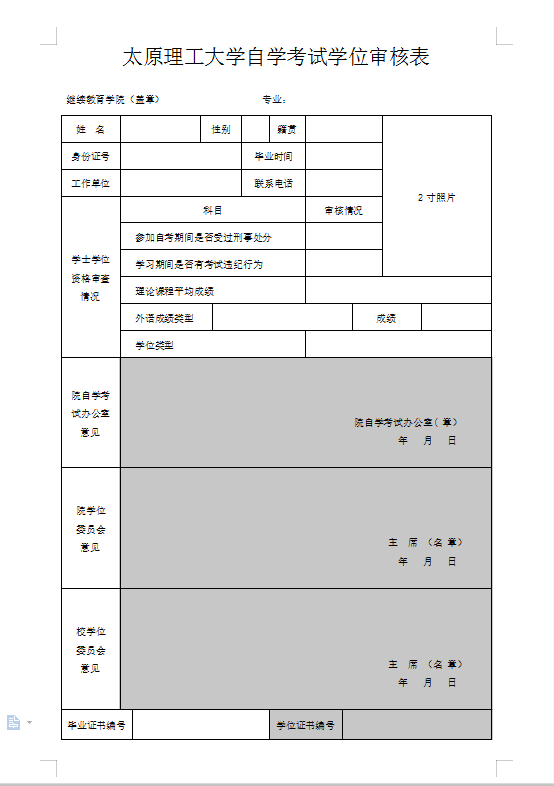 二、照片规格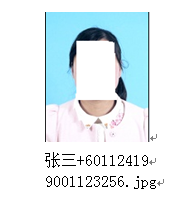 学历获得者可以直接使用学历电子注册电子照片，或者参考如下标准采集：·图片尺寸（像素）：宽110～390，高150～576·大小：5K～200K、格式：JPG·被摄人服装：白色或浅色系·照片背景：单一蓝色电子照片必须由数码相机拍摄，免冠，头顶距离顶部约占照片高度的3/10。三、学士学位类型各专业对应学士学位类型专业名称申请学位类型工商管理管理学电子商务管理学工程管理、项目管理管理学视觉传达艺术学采矿工程工学机械电子工程、机电一体化工学电气工程及其自动化、电力系统及其自动化工学计算机科学与技术、计算机及应用工学土木工程工学汽车服务工程、汽车检测与维修工学